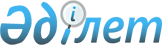 О признании утратившими силу некоторых решений Кентауского городского маслихатаРешение Кентауского городского маслихата Туркестанской области от 20 сентября 2023 года № 41. Зарегистрировано в Департаменте юстиции Туркестанской области 22 сентября 2023 года № 6353-13
      В соответствии со статьей 27 Закона Республики Казахстан "О правовых актах", Кентауский городской маслихат РЕШИЛ: 
      1. Признать утратившими силу некоторые решения Кентауского городского маслихата согласно приложению к настоящему решению.
      2. Настоящее решение вводится в действие по истечении десяти календарных дней после дня его первого официального опубликования. Перечень утративших силу некоторых решений Кентауского городского маслихата
      1. Решение Кентауского городского маслихата от 25 сентября 2020 года № 382 "Об утверждении Правил оказания социальной помощи, установления размеров и определения перечня отдельных категорий нуждающихся граждан города Кентау" (заригистрировано в Реестре государственный регистрации нормативных правовых актов под № 5860).
      2. Решение Кентауского городского маслихата от 10 марта 2021 года № 21 "О внесении изменений и дополнений в решение Кентауского городского маслихата от 25 сентября 2020 года № 382 "Об утверждении Правил оказания социальной помощи, установления размеров и определения перечня отдельных категорий нуждающихся граждан города Кентау" (заригистрировано в Реестре государственный регистрации нормативных правовых актов под № 6132).
      3. Решение Кентауского городского маслихата от 5 мая 2021 года № 47 "О внесении изменений в решение Кентауского городского маслихата от 25 сентября 2020 года № 382 "Об утверждении Правил оказания социальной помощи, установления размеров и определения перечня отдельных категорий нуждающихся граждан города Кентау" (заригистрировано в Реестре государственный регистрации нормативных правовых актов под № 6202).
      4. Решение Кентауского городского маслихата от 15 апреля 2022 года № 136 "О внесении изменений в решение Кентауского городского маслихата от 25 сентября 2020 года № 382 "Об утверждении Правил оказания социальной помощи, установления размеров и определения перечня отдельных категорий нуждающихся граждан города Кентау" (заригистрировано в Реестре государственный регистрации нормативных правовых актов под № 27826).
      5. Решение Кентауского городского маслихата от 26 апреля 2023 года № 8 "О внесении изменения в решение Кентауского городского маслихата от 25 сентября 2020 года № 382 "Об утверждении Правил оказания социальной помощи, установления размеров и определения перечня отдельных категорий нуждающихся граждан города Кентау" (заригистрировано в Реестре государственный регистрации нормативных правовых актов под № 6259-13).
					© 2012. РГП на ПХВ «Институт законодательства и правовой информации Республики Казахстан» Министерства юстиции Республики Казахстан
				
      Председатель Кентауского

      городского маслихата

К. Елеусизов
Приложение к решению
Кентауского городского маслихата
от 20 сентября 2023 года № 41